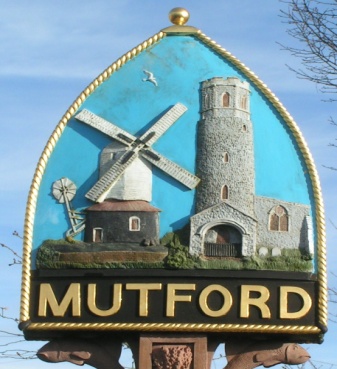 Minutes of the Ordinary Meeting of the Councilheld at Mutford Village Hallon Monday 4th October 2021Commencing at 7.00pm71/21 PresentCllrs Neil Glendinning (Chairman), Jenny Sheahan (Vice-Chairman), David Greenacre, Richard Read and Herbert TonkinIn Attendance J. Armstrong (Clerk)72/21 Apologies for absenceCllr Martin Warnes, Theresa Robinson, ESC Cllr Jenny Ceresa, ESC Cllr Craig Rivett, SCC Cllr Judy Cloke73/21 Declarations of InterestNone74/21 WelcomeThe Chairman welcomed Cllr Tonkin to his first meeting following his co-option to the Council filling the casual vacancy75/21 Minutes of the meeting of 6th September 2021It was proposed by Cllr Sheahan, seconded Cllr Greenacre that the minutes of the meeting of 6th September 2021 be accepted as a true record. This was agreed. The minutes were signed by the Chairman.76/21 Matters arising not otherwise on the agenda68/21 Complaint about aircraft movements at the Heliport. The clerk reported that ES Planning advised that the enforcement department would inspect the flight logs at the airport to ensure compliance, if a formal request was received from the Parish Council. Following discussion, the clerk was asked to write to the airport manager and request that pilots ensure where possible that they follow the agreed flight paths.67/21 Speed signs. Cllr Sheahan reported that she had received an email from the Speed Indicator Department providing the process for increasing the number of sites for the Speed Sign in the village.77/21 Chairman’s ItemThe Chairman asked if there had been any enquiries for the Clerk’s position? The clerk reported that there had not been any.Following discussion, action to fill the position was delegated to the Chairman and current clerk.   78/21 Correspondence Information from Suffolk Councty Council SCC will not make any charges for road closures for HM Queen Elizabeth’s Platinum Jubilee79/21 Finance79/21/1 Outstanding invoices. Playground inspection and maintenance, dog bins September payee R Mills £97.00 cheque number 000328Council Insurance 2021/22 payee Came and Company £628.47 cheque number 000329Clerk’s Pay Jul/Sept payee J Armstrong £312.00 cheque number 000330PAYE on clerk’s pay Jul/Sept payee HMRC £78.00 cheque number 000331PAYE admin Apr/Sept 21 payee SALC £22.80 cheque number 00033279/21/2 Account Balances The current account stands at £8938.86 (minus above expenses £1115.47 = £7823.39) (add VAT reclaim £1828.12)79/21/3 Council Insurance The clerk reported that he had received the quote for the insurance premium for 21/22 that showed an increase of 50% over last years. The clerk was asked to investigate the cause of the increase and seek another quote for comparison80/21 Planning80/21/1 Planning ApplicationsThere were no planning applications80/21/2 Outcome of planning applications DC/21/3913/FUL Proposal: To convert double garage into a one bedroom annexe brick up garage doors incorporating 465 x 1950 double glazed windows each side of central brick pier. Site address: 10 Holly Lane, Mutford, Beccles, Suffolk, NR34 7UX, Awaiting DecisionDC/21/3483/VOC | Variation of Conditions No 2 of DC/21/0438/FUL - Extensions & Alterations - replace drawings with new to increase floor area under proposed flat roof | Fenns Barn Dairy Lane Mutford Beccles Suffolk NR34 7PL 	No response was made, Clerk to report PermittedDC/21/2820/FUL | Retrospective Application - Construction of stables | Manor Farm Barns Church Road Mutford Suffolk Awaiting decision80/21/3 Site on A146. The clerk reported that no further information is available.81/21 PlaygroundThe clerk reported that Robin Mills had received a number of favourable comments about the installation of the new safety surfaces from users of the playground 82/21 ReportsThere were no reports.The clerk reported that there had been 2 cases of theft on Mutfordwood lane in August’83/21 Any other business	There was no other business84/21 Requests for items for the agenda of the next meeting	None85/21 Date and time of next meeting. To note the date of the next ordinary meeting will be Monday 8th November 7.00pm at the Village HallThe meeting closed at 8.15 pm